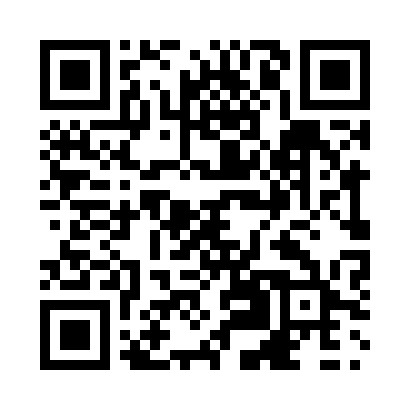 Prayer times for Monticello, Ontario, CanadaMon 1 Jul 2024 - Wed 31 Jul 2024High Latitude Method: Angle Based RulePrayer Calculation Method: Islamic Society of North AmericaAsar Calculation Method: HanafiPrayer times provided by https://www.salahtimes.comDateDayFajrSunriseDhuhrAsrMaghribIsha1Mon3:525:431:266:469:0810:592Tue3:535:441:266:469:0810:583Wed3:545:441:266:469:0810:574Thu3:555:451:266:459:0710:575Fri3:565:461:266:459:0710:566Sat3:575:461:276:459:0710:557Sun3:585:471:276:459:0610:558Mon3:595:481:276:459:0610:549Tue4:015:481:276:459:0510:5310Wed4:025:491:276:459:0510:5211Thu4:035:501:276:449:0410:5112Fri4:045:511:276:449:0410:5013Sat4:065:521:286:449:0310:4914Sun4:075:531:286:439:0210:4815Mon4:085:531:286:439:0210:4716Tue4:105:541:286:439:0110:4517Wed4:115:551:286:429:0010:4418Thu4:125:561:286:428:5910:4319Fri4:145:571:286:428:5810:4120Sat4:155:581:286:418:5810:4021Sun4:175:591:286:418:5710:3922Mon4:186:001:286:408:5610:3723Tue4:206:011:286:408:5510:3624Wed4:216:021:286:398:5410:3425Thu4:236:031:286:388:5310:3326Fri4:246:041:286:388:5210:3127Sat4:266:051:286:378:5110:2928Sun4:286:061:286:378:5010:2829Mon4:296:071:286:368:4810:2630Tue4:316:081:286:358:4710:2431Wed4:326:091:286:348:4610:23